Publicado en México el 12/06/2024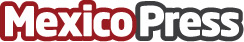 La Ciudad de México revive con la renovación del emblemático Edificio ErmitaLa intervención del Edificio Ermita contó con una inversión importante en capital humano experto en restauración y ocho constructoras que generaron 200 empleos directos y 400 indirectosDatos de contacto:Eneas MaresEnfasis Corporativo / Socio5527622073Nota de prensa publicada en: https://www.mexicopress.com.mx/la-ciudad-de-mexico-revive-con-la-renovacion Categorías: Internacional Nacional Inmobiliaria Historia Turismo Restauración Ciudad de México Urbanismo Patrimonio Arquitectura http://www.mexicopress.com.mx